Stockport Speech and Language TherapyNew Telephone Advice LineFor All our partner services working with children (HV, EYW, Childminders and EY Settings)Want to know more about Speech and Language needs?Want to talk through any children you are concerned about and gain some pre-referral ideas of what to try/put in place?Need to talk through Wellcomm results?Need to discuss whether a child is appropriate to be referred? Would like an up-date as to the current status of a child you believe is receiving Speech and Language Input?Phone our new Telephone Advice Line: Ask to speak to Catrina Dawson – Speech and Language Therapist – Early Years Lead Option 1: The First Tuesday of the month 1700-1800: 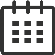  Tuesday  5th September ; Tuesday 3rd October ; Tuesday 7th November ; Tuesday 5th December        Option 2: The First Friday of the month 11-1300        Friday 1st September ; Friday 6th October ; Friday 3rd November ; Friday 1st December                                                            07894 802094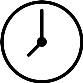 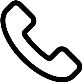 